Next Year in Jerusalem!Travel to IsraelApril 17 - 29, 2018—13 Days will change your life(Easter in 2018 is April 1)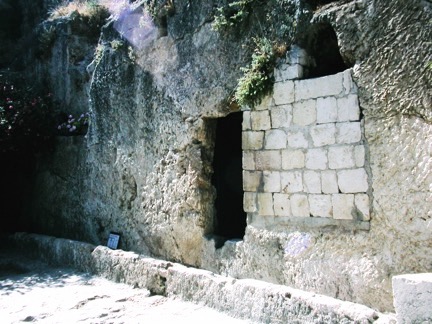 Two church groups are combining to be taught by Dr. James C. Martin, lifelong Israel trip leader and teacher.  The Bible Project from Dardenne Presbyterian Church and the Pastor’s group from First Presbyterian Church North Palm Beach, Florida.The purpose of the trip is to study the way the “land” teaches us the Bible.  This will be a trip that is entirely independent of a “travel agency.”  This will be OUR trip in every way.  And that means that each participant takes complete responsibility for his or her entire journey.Each person secures his or her own airfare and plane ticket(s).  Each makes personal insurance arrangements.  No liability is invested in the group.But leaders have developed an itinerary, in-country lodging, morning and evening meals and bus transport.The itinerary, lodging and meal plan follows.Note:  Because of the demand for space and the need to secure places, an early and definite commitment is being asked:  $1000.00 to hold your place is due by April 30, 2017, and is non-refundable.13 DAY ISRAEL  April 17 - 29, 2018   
*Prices to be determined 10 months prior to departure but estimated no more than $2,700 per person on a half board basis (breakfast / dinner). Moreover, price, schedules, housing and itinerary are subject to change without notice due to the devaluation of the dollar and political uncertainties.   This itinerary is based on the best possible use of time management, keeping in mind the complexities of Jerusalem traffic, the current political climate, and opening hours as regards to Jewish, Christian and Muslim holidays. DAY 1  Tue. April 17	  Depart USA. 
DAY 2  Wed. April 18	ARRIVE TEL AVIV (BEN GURION AIRPORT). TRANSFER TO JERUSALEM.  DINNER AND OVERNIGHT – OLIVE TREE HOTEL.
DAY 3  Thu. April 19		THEME: THE PATRIARCHS AND EXODUS.  AN INVESTIGATION OF THE BIBLICAL EVENTS THAT WERE SIGNIFICANT TO THE PATRIARCHS AND EXODUS. SITES VISITED WILL INCLUDE HEBRON (MACHPELAH), NEGEV (ARAD) AND THE WILDERNESS OF ZIN.  DINNER AND OVERNIGHT – OLIVE TREE HOTEL.
DAY 4  Fri. April 20		THEME: THE HOUSE OF DAVID.  OUR TRAVELS TAKE US TO THE VILLAGE OF TAYBEH TO VISIT A 1ST CENTURY STYLE VILLAGE HOME. CONTINUE TO THE HERODIUM, "SHEPHERD'S FIELD", BETHLEHEM, AND ELAH VALLEY WHERE DAVID KILLED GOLIATH. DINNER AND OVERNIGHT –  OLIVE TREE HOTEL.
DAY 5  Sat. April 21		THEME: JOSHUA AND THE CONQUEST.  OUR TRAVELS WILL TAKE US TO SHILOH, JACOB’S WELL, SAMARIA AND MT. GERIZIM AS WE STUDY JOSHUA’S ENTRANCE INTO THE PROMISED LAND.  DINNER AND OVERNIGHT – OLIVE TREE HOTEL.

DAY 6  Sun. April 22		THEME: ANCIENT JERUSALEM.  EXPLORE ANCIENT JERUSALEM OF ABRAHAM THROUGH NEHEMIAH INCLUDING THE TEMPLE MOUNT EXCAVATIONS, CITY OF DAVID EXCAVATIONS, WESTERN WALL, KIDRON AND HINNOM VALLEY.  LATE AFTERNOON WILL INCLUDE THE ISRAEL MUSEUM, DEAD SEA SCROLLS AND MODEL OF JERUSALEM (AD 66). DINNER AND OVERNIGHT – OLIVE TREE HOTEL.
DAY 7  Mon. April 23	THEME: THE JERICHO TO JERUSALEM.  OUR MORNING TRAVELS WILL TAKE US TO OLD AND NEW TESTAMENT JERICHO, BETHANY BEYOND THE JORDAN, AND PLACE OF THE TEMPTATION OF JESUS IN THE WILDERNESS OF JUDEA.  AN AFTERNOON WALK OVER THE MOUNT OF OLIVES FROM BETHANY TO THE KIDRON VALLEY AND ON TO THE HOLY SEPULCHER AND GARDEN TOMB. DINNER AND OVERNIGHT DINNER AND OVERNIGHT – – OLIVE TREE HOTEL.
DAY 8  Tue. April 24 	THEME: THE PLACE OF REFUGE.  THE WILDERNESS OF JUDAH FUNCTIONS AS A PLACE OF DEFENSE AND REFUGE.  VISITS TO MASADA, EIN GEDI, AND QUMRAN WILL BE THE PRIMARY FOCUS OF THE DAY. OPTIONAL “SWIM” IN THE DEAD SEA. TRANSFER TO GALILEE FOR DINNER AND OVERNIGHT –  EIN GEV.
 DAY 9  WED. April 25	THEME: GALILEE OF THE NATIONS (N.T.)  TRAVELS THROUGH THE GALILEE REGION INCLUDING SITES SUCH AS ARBEL, NAZARETH, MT TABOR, MT GILBOA AND BET SHEAN. DINNER AND OVERNIGHT – EIN GEV.
 
DAY 10  Thu. April 26  	THEME: THE NORTHERN REGIONS.  BIBLICAL EVENTS THAT OCCURRED IN UPPER GALILEE REGIONS WILL BE DISCUSSED AS WE EXAMINE SUCH PLACES AS HAZOR, DAN, CAESAREA PHILIPPI, AND THE ROAD TO DAMASCUS.  DINNER AND OVERNIGHT – EIN GEV.

DAY 11  Fri. April 27  	THEME: JESUS AND THE GALILEE.  TAKING THE BOAT ACROSS THE SEA OF GALILEE WILL SET THE STAGE AS WE PREPARE FOR A THOROUGH UNDERSTANDING OF THE SITES AND ACTIVITIES RELATED TO MINISTRY OF JESUS AROUND THE SEA WILL INCLUDE THE MOUNT OF BEATITUDES, TABGHA, CAPERNAUM, AND CHORAZIN.  DINNER AND OVERNIGHT – EIN GEV.

DAY 12  Sat. April 28		THEME: THE INTERNATIONAL COASTAL HIGHWAY.  INVESTIGATIONS OF BIBLICAL EVENTS SIGNIFICANT TO THE INTERNATIONAL COASTAL HIGHWAY WITH SPECIFIC POINTS OF INQUIRY AT MEGIDDO, MOUNT CARMEL AND CAESAREA MARITIMA.  TRANSFER TO BEN GURION AIRPORT FOR RETURN FLIGHT TO THE USA. 

DAY 13  Sun. April 29 	ARRIVE USAPassports and ID’s: Passports must be valid for 6 months after your airline ticket return date back to the USA.  If necessary, please apply for a new passport at least 4 months prior to the scheduled departure.  Also bring your driver’s license or other legal form of identification other than your passport.
				 
Packing Information: Please pack light and bring clothes you can wash in the sink and dry overnight.  It can be cold, warm or hot during the day with a chance of rain and snow during the winter and spring months. Everyone is responsible for carrying their own luggage.  Please no fancy clothes; old outdoor clothes that you can leave behind are just fine for our daily field trips.  Casual dress is adequate for dinner.   Also, please do not bring expensive jewelry.  No shorts, low- cut or tight shirts, or short-sleeve shirts above the biceps are allowed in churches, synagogues, mosques or countryside in certain cultural areas.  Bring a cushion to sit on (as rocks get hard).  Wash-cloths are not provided by hotels so bring your own if you want.  Also bring a towel and swimsuit if you plan to swim and a pair of shoes you can get muddy and wet.  We hike everyday so good lightweight, non-slippery shoes are best.  Collapsible walking stick also comes in handy. Please remember your bank checkbook, credit / debit cards, Bible, flashlight, color markers (for map marking), camera, batteries, medication, prescriptions, driver’s license, flashlight, earplugs and backpack.  Also, hat with full round brim, sunglasses, sunscreen, antibacterial wet wipes (or Purell) and tissues are essential.  Everyone should bring their own copy of the “Field Notes” and Lecture syllabus which will be sent about 3 months prior to departure.  Make a photocopy of your passport information page (including the photo page) and keep it in a different location than you passport.  

Money:  ATMs are available if you have Visa or Master Card. Personal checks are also accepted in some instances so your checkbook might come in handy.  Bring about $ 25 in one dollar bills.  Bring the rest in $20’s.  Travelers Checks are difficult to cash.  
Electricity:  Israel uses 220 (USA uses 110).  
13 DAY ISRAEL BIBLICAL STUDY PROGRAMApril 17 - 29, 2018    REGISTRATION AND RELEASE OF LIABILITY FORM  

Passport Name (Print) ___________________________________________________
Address ______________________________________________________________
City__________________________________ State ____________Zip_____________

Telephone (HM) __________________________ (WK/cell) ______________________
Passport # _________________________Date of Birth  _________________ Sex____
Place of Birth ______________________________ Date of Issue _________________ 
Date of Expiration _________________________ Passport Authority ______________
Signature of Participant: ______________________   Dated: __________ _________ 
Witness:(Print)_______________________________Signature:__________________
Witness Address _______________________________ Tel.____________________
Emergency Contact _____________________________ Tel. ____________________
Roommate _____________________________ Single Supplement _______________
 Email________________________________________________________________
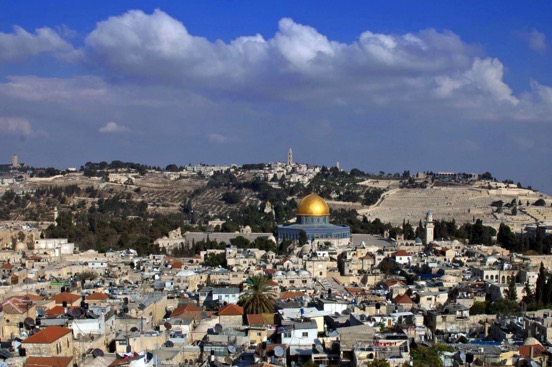 